1-нұсқа. 1. Есептеңдер:     1. 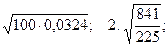      3. 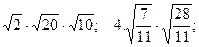 2. Өрнектің мәнін табыңдар:     1.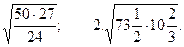 3.  өрнегін жай сандар түбірлерінің көбейтіндісі түрінде жазыңдар.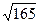 4.  тепе-теңдігін дәлелде.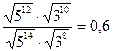 2-нұсқа. 1. Есептеңдер:     1. 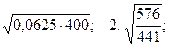      3. 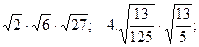 2. Өрнектің мәнін табыңдар:     1.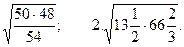 3.  өрнегін жай саендар түбірлерінің көбейтіндісі түрінде жазыңдар.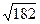 4.  тепе-теңдігін дәлелде.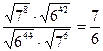 